REGULAR MEETING JANUARY 21, 2014A Regular Meeting of the Town Board of the Town of Hampton, County of Washington and the State of New York was held at the Town Hall, 2629 State Route 22A, Hampton, New York on the 21st day of January, 2015.PRESENT:    David K. O’Brien----------Supervisor	           Tamme Taran---------------Councilwoman                         David Jensen----------------Councilman	           Donald Sady----------------Councilman	           Andrea Sweeney-----------Councilwoman                        Rebecca Jones--------------Town Clerk  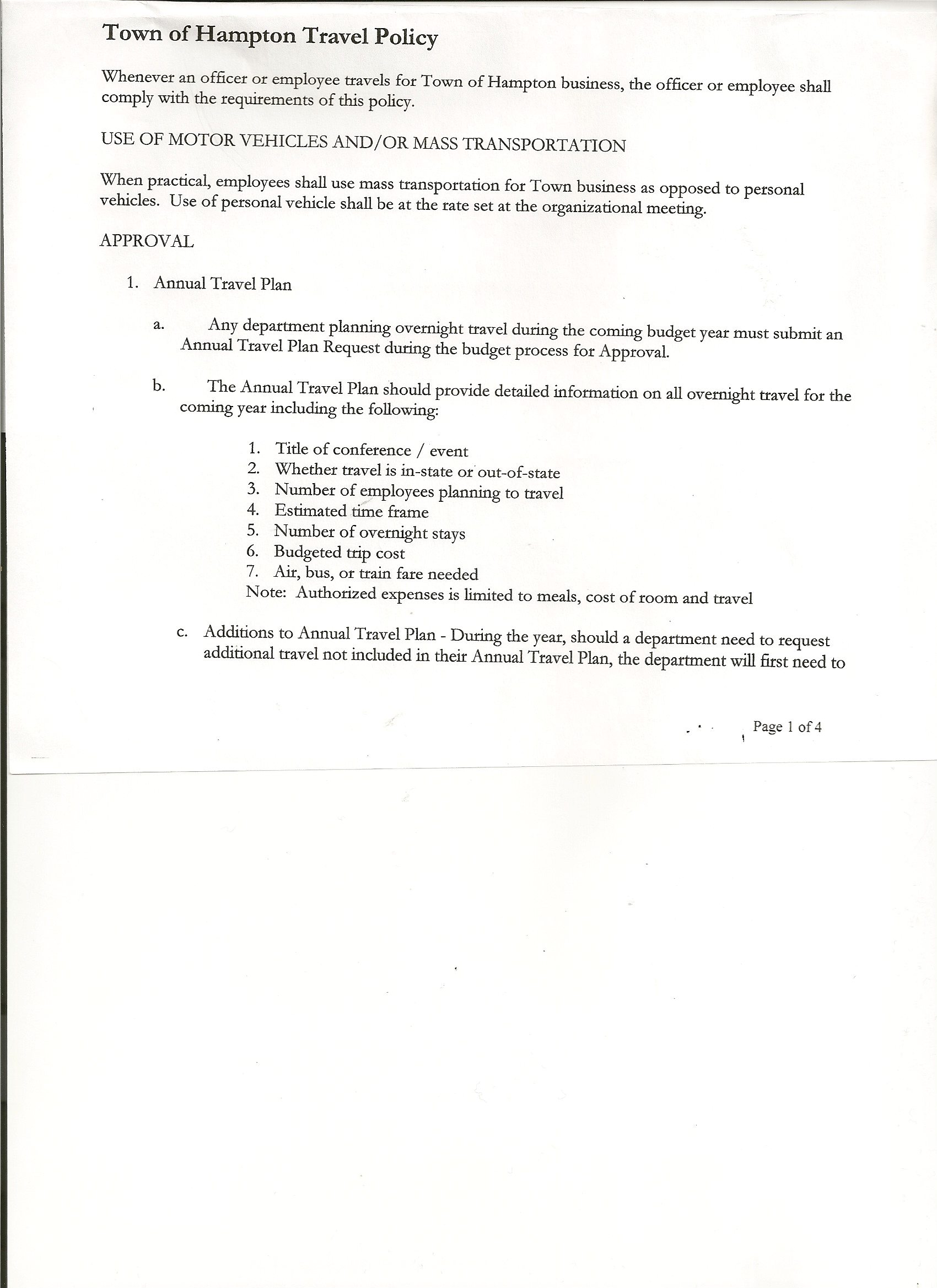 	           Camilla Shaw---------------Tax Collector/Deputy Town Clerk 	           Herbert Sady, Jr.------------Highway SuperintendentPlanning Board Member(s): no one present  Also present:  Artie Pratt and Matthew PrattThe meeting was called to order by Supervisor O’Brien at 7:30pm followed by the Pledge of Allegiance.  Location of Fire Exits was given. RESOLUTION NO. 6-2015APPROVAL OF THE MINUTESOn a motion of Councilman Sady, seconded by Councilwoman Taran, the following resolution was  ADOPTED:   Ayes  5       O’Brien, Taran, Jensen, Sady, Sweeney                       Nays  0RESOLVED that the Regular Town Board Minutes for December 17th, 2014; the Special Town Board Minutes for December 29th, 2014 and the Special Town Board Minutes for January 1st, 2015 are approved.Camilla Shaw, Tax Collector reported that she has collected over $160,000.00 thus far, representing 210 parcels.No Planning Board Report-no members presentRESOLUTION NO. 7-2015APPOINT PLANNING BOARD MEMBERSOn a motion of Councilman Sady, seconded by Councilman Jensen, the following resolution was  ADOPTED:   Ayes  5       O’Brien, Taran, Jensen, Sady, Sweeney                       Nays  0RESOLVED, to appoint Bonnie Hawley as Chairwoman of the Planning Board and Timothy Richards, Francis Baker, Dianna Sofia as Members of the Planning Board.Larry Carman, Dog Control Officer – no report submittedTOWN BOARD MEETINGJANUARY 21, 2015          PAGE 2Herbert Sady, Jr., Highway Superintendent gave his report: (a copy is attached)Fellas doing preventive maintenance on equipmentGeorge Palmer had a mishap with the ’97 International- he went off the Hickey Road, no one was hurt and truck was able to be pulled back on the road with the grader, driver’s side mirror was damaged.Issue on Hills Pond Road and Roberts Lane with mudDealt with icy roads on SundayAlternative Sentencing will be priming and painting outside of Town Garage sometime this year.Condition of County Route 18 was discussed… Supervisor O’Brien will meet with County DPW next week.RESOLUTION NO. 8-2015BUDGET AMENDMENTOn  a motion of Councilman Sady, seconded by Councilwoman Taran, the following resolution wasADOPTED by Roll Call Vote:  Supervisor O’Brien	             AYE				   Councilwoman Sweeney       AYE				   Councilman Sady                  AYE				   Councilwoman Taran            AYE				   Councilman Jensen                AYERESOLVED that, the following Budget Amendments to the General Fund are approved:Increase Other Unclassified Revenues Account A2770 in the amount of $15241.27Increase Contingent Fund Account A1990.4 in the amount of $15241.27Increase Supervisor CE Account A1220.4 in the amount of $668.80Increase Tax Collector CE Account A1330.4 in the amount of $453.89Increase Central Printing & Mailing CE Account A1670.4 in the amount of $1187.76Increase Garage CE Account A5132.4 in the amount of $2552.15Increase State Retirement Account A9010.8 in the amount of $4000.00Increase Attorney CE Account A1420.4 in the amount of $19.00Decrease Supervisor Personal Service Account A1220.1 in the amount of $660.00Decrease Contingent Fund Account A1990.4 in the amount of $8221.60RESOLUTION NO. 9-2015BUDGET AMENDMENTOn a motion of Councilman Sady, seconded by Councilwoman Taran, the following resolution wasADOPTED by Roll Call Vote:  Supervisor O’Brien	             AYE				   Councilwoman Sweeney       AYE				   Councilman Sady                  AYE				   Councilwoman Taran            AYE				   Councilman Jensen                AYERESOLVED that, the following Budget Amendments to the Highway Fund are approved:Increase General Repairs PS Account  DA5110.1 in the amount of $1112.32Increase Snow Removal CE Account DA5142.4  in the amount of $9659.64TOWN BOARD MEETINGJANUARY 21, 2015          PAGE 3Increase State Retirement Account DA9010.8 in the amount of $2161.00Increase Social Security Account DA9030.8 in the amount of $ 45.61Increase Consolidated Highway (Income) Account DA3501 in the amount of $5641.89Decrease General Repairs CE Account DA5110.4 in the amount of $14212.85RESOLUTION NO. 10-2015APPROVAL OF SUPERVISOR’S MONTHLY REPORTOn a motion of Councilwoman Taran, seconded by Councilman Sady, the following resolution was ADOPTED          Ayes  5        O’Brien, Taran, Jensen, Sady, Sweeney                                    Nays  0RESOLVED that the Supervisor’s Monthly report be accepted as submitted for DECEMBER  2014.                                     11/30/14                                                                                    12/31/14ACCOUNT              BALANCE           RECEIPTS           DISBURSEMENTS      BALANCEGeneral Fund           $   49822.01        $   6290.37                $  17578.46                $  38533.92Highway Fund         $   55694.44        $          4.45               $  23468.49	          $  32230.40  Equipment Reserve $   85145.32         $         7.23                $           0.00              $   85152.55Fire #1                      $   15997.55        $         1.21                $  15992.50               $           6.26Fire #2                      $     2362.00        $         0.00                $     2362.00              $           0.00Totals                       $ 209021.32        $   6303.26                $   59401.45               $155923.13All Board Members present signed Supervisor’s Report.  The Supervisor’s Report for the Year 2014 was given out to Board Members for their information and review.01/01/14                                                                                    12/31/14ACCOUNT              BALANCE           RECEIPTS           DISBURSEMENTS      BALANCEGeneral Fund           $   41083.90        $  106901.30              $ 109451.28              $  38533.92Highway Fund         $   22909.42        $  220394.43              $ 211073.45	          $  32230.40  Equipment Reserve $   64161.28         $   20991 .27             $            0.00              $  85152.55Building                   $     1349.10        $          60.21             $      1409.31              $          0.00Fire #1                     $            0.00        $   31991.26              $   31985.00              $           6.26Fire #2                     $            0.00        $     4724.00              $      4724.00             $           0.00Totals                      $ 129503.70         $ 385062.47               $ 358643.04              $155923.13 County Updates/CommunicationsProbation Officers okayed to carry firearmsMemo from Washington County Community Engagement Stakeholders GroupRegarding Communities NOW outreach (copy attached)Right to Farm Law…ours does not have a limit on income levels as some towns do…leaving our Law the way it isRecords room as been reconfiguredTOWN BOARD MEETINGJANUARY 21, 2015          PAGE 4RESOLUTION NO. 11-2015END OF YEAR AUDITSOn a motion of Councilwoman Taran, seconded by Councilman  Jensen, the following resolution was ADOPTED          Ayes  5        O’Brien, Taran, Jensen, Sady, Sweeney                                    Nays  0RESOLVED, to accept the Audits for 2014 for the Town Justice, Town Clerk, Tax Collector and Bookkeeper.RESOLUTION NO. 12-2015AUTHORIZE TO PRE-PAY ITEMS         MOTION BY:         COUNCILMAN DONALD SADYSECONDED BY:   COUNCILMAN DAVID JENSENTITLE:   RESOLUTION AUTHORIZING THE TOWN SUPERVISOR TO PAY BILLS                         IN ORDER TO AVOID PENALTIES AND INTERESTWHEREAS, the Town has determined that due to certain bills being due prior to the Town Board Audit of bills,AND WHEREAS, the Town Board is desirous of avoiding late fees, penalties and interest and maintain its good credit standing,NOW THEREFORE, BE IT RESOLVED:            That the Town Board of Hampton hereby authorizes the Supervisor to approve the payment of bills before audit if in the reasonable discretion of the Supervisor, it is necessary to do so to avoid any costs, penalties, interest or termination of service. The supervisor may pay claims for public utilities, postage, freight and express charges, before they are audited.  The term “public utilities” includes electric, gas, water, sewer and telephone services and the purchase of fuel oil.  All claims must be presented for audit at the next regular board meeting audit. The claimant and the town officer incurring or approving these claims are jointly and severally liable for any amount disallowed upon audit.BE IT FURTHER RESOLVED: That the Town Board is not required by law to pre- audit payments of fixed salaries, compensation of officers or employees, principal and interest indebtedness, or amounts coming due on certain contracts     BE IT FURTHER RESOLVED that in the absence of the Supervisor, the Deputy Supervisor is authorized to review the bills and make the determination to authorize payment for the same reason.BE IT FURTHER RESOLVED that the Town Clerk is hereby authorized and directed to add the following policy to the policy manual/employee handbook for the Town of Hampton.TOWN BOARD MEETINGJANUARY 21, 2015          PAGE 5DATED:  January 21, 2015	Supervisor O’Brien		AYE				Councilwoman Sweeney        AYE				Councilman Sady		AYE				Councilwoman Taran		AYE				Councilman Jensen		AYERESOLUTION NO. 13-2015STANDARD WORK DAY and REPORTING RESOLUTIONOn a motion of Councilman Sady, seconded by Councilwoman Taran, the following resolution was ADOPTED     	     Ayes  4       Taran, Jensen, Sady, Sweeney     Nays  0     Abstain 1    O’BrienRESOLVED that the Standard Work Day and Reporting Resolution for Elected and Appointed Officials (RS 2417-A) be approved.  (Copy is attached)RESOLUTION NO. 14-2015APPOINT BOARD OF ASSESSMENT REVIEW MEMBEROn a motion of Councilman Sady, seconded by Councilwoman  Sweeney, the following resolution was ADOPTED     	     Ayes  5     O’Brien, Taran, Jensen, Sady, Sweeney                 Nays  0RESOLVED to appoint Cynthia Hollister to the Board of Assessment Review to fill out the unexpired term of David Bridges. Hampton Fire Department…2014 Report of Calls/Training and Budget was submitted by President Justin Perry.  Supervisor O’Brien also discussed various grants that the Fire Department may want to apply for, contact person at the County willing to help with filing of these grants. Also would like there to be a discussion with Fire Department regarding ownership of building.Annual Report of  payments from the County to the Town for fiscal year 2014 was received . (Copy is attached).The Town Clerk’s report for December 2014 was submitted to the Board.  The Town Clerk had Board Members review and sign bank reconciliation statements for the Town Clerk Account and Special Town Clerk Account dated December 31st, 2014.TOWN BOARD MEETINGJANUARY 21, 2015          PAGE 6RESOLUTION NO. 15 -2015AUDIT OF CLAIMSOn a motion of Councilman Sady, seconded by Councilwoman Sweeney the following resolution was ADOPTED        Ayes  5        O’Brien, Taran, Jensen, Sady, Sweeney                                     	   Nays  0RESOLVED that the bills have been reviewed by the Town Board and are authorized for payment in the following amounts.	General Fund 		No. 1 through No. 17            	    $    7289.15 	Highway Fund 	No. 1 through No. 14	                $    2765.40            Total both funds					    $  10054.55On a motion of Councilwoman Taran, seconded by Councilman Sady , the meeting adjourned at 8:45pm.   All in favor Aye.Respectfully submitted,Rebecca S. Jones, RMCTown Clerk